Uchwała Nr XI/69/2019Rady Powiatu Mławskiegoz dnia 17 października 2019 rokuw sprawie uchwalenia Statutu Powiatowego Ośrodka Doskonalenia Nauczycieli                     w Mławie 	Na podstawie art. 12 pkt 11 ustawy z dnia 5 czerwca 1998 r. o samorządzie powiatowym (Dz.U. z 2019r., poz. 511) oraz art. 11 ust. 2 ustawy z dnia 27 sierpnia 2009 r.                     o finansach publicznych (Dz.U. z 2019 r., poz. 869 ze zmianami) uchwala się co następuje:§1Rada Powiatu Mławskiego uchwala Statut Powiatowego Ośrodka Doskonalenia Nauczycieli w Mławie w brzmieniu stanowiącym załącznik do niniejszej uchwały.§2Traci moc Statut Powiatowego Ośrodka Doskonalenia Nauczycieli w Mławie stanowiący załącznik do uchwały Nr XXVI/185/2017 Rady Powiatu Mławskiego z dnia 29 maja 2017 r.,            w sprawie uchwalenia Statutu Powiatowego Ośrodka Doskonalenia Nauczycieli w Mławie.§3Wykonanie uchwały powierza się Zarządowi Powiatu Mławskiego.§4Uchwała wchodzi w życie z dniem podjęcia.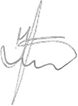 								Przewodniczący Rady Powiatu									Jan ŁukasikUzasadnienieInicjatywa uchwałodawcza zmierzająca do zmiany statutu wynika z konieczności dostosowania zapisów statutu do nowych regulacji dotyczących placówek doskonalenia nauczycieli zawartych w Rozporządzeniu Ministra Edukacji Narodowej z dnia 28 maja 2019 r. w sprawie placówek doskonalenia nauczycieli (Dz. U. z 2019 r. poz. 1045). Dlatego też niezbędne jest dokonanie aktualizacji statutu Powiatowego Ośrodka Doskonalenia Nauczycieli w Mławie do zaistniałego stanu prawnego.W statucie doprecyzowano szczegółowe cele i zadania placówki oraz wskazano na możliwość zatrudnienia nauczycieli - konsultantów i specjalistów niebędących nauczycielami. 	W związku z powyższym przedkładam Statut Powiatowego Ośrodka Doskonalenia Nauczycieli w Mławie dostosowany do nowych przepisów prawnych.   								   Załącznik                                                                                                           do Uchwały Nr XI/69/2019                                                                                                          Rady Powiatu Mławskiego                                                                                                          z dnia 17.10.2019STATUTPowiatowego Ośrodka Doskonalenia Nauczycieli w MławieRozdział IPostanowienia ogólne§ 1Powiatowy Ośrodek Doskonalenia Nauczycieli funkcjonuje na podstawie:ustawy o systemie oświaty z dnia 7 września 1991 r. (tekst jednolity: Dz. U. z 2019 r. poz. 1481 ze zmianami);ustawy z dnia 26 stycznia 1982 r. - Karta Nauczyciela (Dz. U. z 2018 r. poz. 967 
ze zmianami).Rozporządzenia Ministra Edukacji Narodowej z dnia 28 maja 2019 r. w sprawie placówek doskonalenia nauczycieli (Dz. U. z 2019 r.,, poz. 1045).Akredytacji Mazowieckiego Kuratora Oświaty.Niniejszego statutu§ 2Powiatowy Ośrodek Doskonalenia Nauczycieli w Mławie zwany dalej „Ośrodkiem” jest samorządową placówką doskonalenia nauczycieli szkół i placówek oświatowych wspierającą ich rozwój zawodowy.                                                                                           Nazwa Ośrodka brzmi: Powiatowy Ośrodek Doskonalenia Nauczycieli w Mławie.Siedziba Ośrodka mieści się w Mławie przy ul. Reymonta 4.§ 3Organem prowadzącym Ośrodek jest Powiat Mławski. Ośrodek działa w formie jednostki budżetowej.Organem sprawującym nadzór pedagogiczny nad Ośrodkiem jest Mazowiecki Kurator Oświaty.Ośrodek jest placówką nieferyjną, w której zgodnie z odrębnymi przepisami nie tworzy się rady pedagogicznej.Rozdział IICele i zadania Ośrodka§ 4Celem działania Ośrodka jest:prowadzenie doskonalenia zawodowego nauczycieli oraz kadry    kierowniczej szkół i placówek zgodnie z polityką lokalną oraz polityką oświatową państwa;podejmowanie i realizacja działań na rzecz doradztwa metodycznego                                       i doskonalenia warsztatu pracy nauczyciela;prowadzenie doradztwa metodycznego w ramach sieci utworzonej przez Mazowieckiego Kuratora Oświaty.Do zadań Ośrodka należy: organizowanie i prowadzenie doskonalenia zawodowego nauczycieli                                      w zakresie:wynikającym z kierunków polityki oświatowej oraz wprowadzanych               zmian w systemie oświaty,wymagań stawianych wobec szkół i placówek, których wypełnianie jest badane przez organy sprawujące nadzór pedagogiczny w procesie ewaluacji zewnętrznej, zgodnie z przepisami w sprawie nadzoru pedagogicznego,realizacji podstaw programowych, w tym opracowywanie programów nauczania,diagnozowanie potrzeb uczniów i indywidualizacji procesu nauczania                         i wychowania,przygotowania do analizy wyników i wniosków z nadzoru pedagogicznego, wyników egzaminów oraz korzystania z nich w celu doskonalenia pracy nauczycieli,potrzeb zdiagnozowanych na podstawie analizy wyników i wniosków                         z nadzoru pedagogicznego oraz wyników egzaminów,organizowanie i prowadzenie doskonalenia zawodowego dyrektorów szkół                                i placówek w zakresie zarządzania oświatą;planowanie i organizowanie działań na rzecz rozwoju i awansu zawodowego    nauczycieli;organizowanie lokalnych projektów edukacyjnych i realizacja edukacyjnych projektów zewnętrznych;realizacja innych zadań powierzonych przez organ prowadzący, zgodnie                                     z obowiązującymi przepisami prawa oświatowego.§ 5Doskonalenie zawodowe nauczycieli odbywa się poprzez następujące formy:prowadzenie form doskonalenia, w tym seminariów, konferencji, wykładów                 i szkoleń;udzielanie konsultacji;upowszechniania przykładów dobrej praktyki;organizowanie i prowadzenie wspomagania szkół i placówek, polegającego na zaplanowaniu i przeprowadzeniu działań mających na celu poprawę jakości pracy szkoły lub placówki w zakresie określonym w rozporządzeniu lub innym wskazanym przez szkołę lub placówkę, wynikającym z potrzeb szkoły lub placówki, obejmującego:pomoc w diagnozowaniu potrzeb szkoły lub placówki;ustalenie sposobów działania prowadzących do zaspokojenia potrzeb                                   szkoły lub placówki;zaplanowanie form wspomagania i ich realizacja;wspólna ocenę efektów i opracowanie wniosków z realizacji zaplanowanych form wspomagania;organizowanie i prowadzenie sieci współpracy i samokształcenia dla nauczycieli oraz  dyrektorów szkół i placówek.Rozdział IIIOrganizacja Ośrodka§ 6Strukturę Powiatowego Ośrodka Doskonalenia Nauczycieli tworzą;dyrektor,nauczyciele - doradcy metodyczni,nauczyciele-konsultanci (w przypadku ich zatrudnienia)specjaliści niebędący nauczycielami (w przypadku ich zatrudnienia)pracownicy administracji i obsługi.§ 7Ośrodkiem kieruje dyrektor wyłoniony w drodze konkursu, zgodnie z odrębnymi przepisami. Stanowisko dyrektora Ośrodka powierza i odwołuje z niego organ prowadzący 
na zasadach określonych w rozporządzeniu. Przedstawiciela Ośrodka, o którym mowa w wymienionych na wstępie aktach prawnych, wchodzącego w skład komisji konkursowej na kandydata na dyrektora Ośrodka, wyłania ogół nauczycieli zatrudnionych w Ośrodku podejmując decyzję zwykłą większością głosów, w drodze tajnego głosowania, z zachowaniem, co najmniej 50% obecności uprawnionych do głosowania.W przypadku, gdy dyrektor nie może pełnić obowiązków służbowych, wszystkie zadania i kompetencje dyrektora przejmuje wskazany przez dyrektora nauczyciel – doradca metodyczny lub nauczyciel – konsultant.§ 8Dyrektor kieruje pracą Ośrodka i reprezentuje go na zewnątrz, a w szczególności:Sprawuje wewnętrzny nadzór nad pracą poszczególnych stanowisk pracy                                    w Ośrodku.Realizuje zadania wynikające z kompetencji kierownika zakładu pracy.Ustala główne kierunki działalności i koncepcję pracy placówki. Podejmuje działania w obszarze organizacyjnym i merytorycznym funkcjonowania   Ośrodka.Zatrudnia kadrę zapewniającą realizację celów i zadań Ośrodka.  Stwarza warunki do podnoszenia kwalifikacji zawodowych pracowników Ośrodka.Wydaje akty wewnętrzne zgodnie z obowiązującym trybem.§ 9Powierzanie zadań oraz szczegółowe kompetencje nauczycieli - doradców metodycznych wynikają z trybu przewidzianego przepisami prawa.§ 10Do zadań nauczyciela - doradcy metodycznego należy w szczególności wspomaganie nauczycieli oraz  rad pedagogicznych w:planowaniu, organizowaniu i badaniu efektów procesu dydaktyczno-  wychowawczego;opracowywaniu, doborze i adaptacji programów nauczania;rozwijaniu umiejętności metodycznych;podejmowaniu działań innowacyjnych;udzielaniu pomocy nauczycielom rozpoczynającym pracę.                                               § 11Do zadań nauczyciela – konsultanta należy:programowanie i organizowanie doskonalenia i dokształcania nauczycieli,wspomaganie działań doradców,gromadzenie, przetwarzanie i udostępnianie informacji pedagogicznej                                  w szczególności na temat zmian w systemie oświaty i innowacji pedagogicznych,wykonywanie analiz oraz przygotowywanie materiałów w zakresie objętym szczegółowymi zadaniami,prowadzenie dokumentacji form doskonalenia organizowanych przez Ośrodek.                                              § 12W Ośrodku mogą być powołane zespoły nauczycieli – doradców metodycznych oraz nauczycieli – konsultantów o charakterze stałym lub zadaniowym.§ 13Szczegółowy zakres zadań pracowników Ośrodka określa Regulamin Organizacyjny Ośrodka.Rozdział IVPostanowienia końcowe§ 14Ośrodek prowadzi i przechowuje dokumentację swojej działalności zgodnie  z jednolitym  rzeczowym wykazem akt i instrukcją kancelaryjną starostwa powiatowego.§ 15Ośrodek używa pieczęci okrągłej i podłużnej zawierającej nazwę i siedzibę Ośrodka.§ 16Zmiany statutu dokonywane są przez organ prowadzący w trybie właściwym do jego uchwalenia.                                                                                              Przewodniczący Rady Powiatu									Jan Łukasik